PROFESSIONAL SNAPSHOTLooking for challenging career opportunity for professional growth, where I can able to utilize my skills and widen the spectrum of my knowledge and make significant contribution for the advancement of organization.EXPERIENCE HIGHLIGHT        			 AVTEC Ltd (HOSUR, TAMILNADU)DEPARTMENT   -       COMPONENT PRODUCTION PLANTSECTION             -       MACHINE SHOP (HOBBING CELL)DESIGNATION   -        MACHINE OPERATORPERIOD                -        8th July 2015 to 15th April 2016As a Team Member, my responsibilities areProduction of components such as   planet carrier housing, gear secondary shaft, crown wheel using  hobbing operation.Detect the dent and damage in components by quality inspection.Rework for quality defected components using relevant operation.Overall equipment efficiency and output to be recorded in check sheet.Consistent 5s activity & kaizen activity support given for improve required target.Site Engineer having one year of experience in fabrication, erection and maintenance in power plant project. SUMMARY OF PROJECTSM/s Friends Engineering, Atomic Power station,  Kalpakkam.                   Site engineer of sea water pipeline replacement in CCW & PSW systems and of annual maintenance in FCN & ECN jobsDUTIES AND RESPONSIBILITIESStudy of scope of work, contract, company specifications and standards & perform the work compliance to the specified requirements.Proper planning and execution of fabrication and erection of CS, MS, GI and SS pipelines as per guidelines.Studying and understanding structural, piping layout and drawings. Handling and allocating works to manpower with good coordination to provide better output.Coordinate with clients and reporting the day to day activities and assisting the Site Superintendent.Inspection and arranging of welding consumables like electrodes, filler wires etc.., and raw materials like plates, pipes, angles, channels and beams etc.,Ensuring the safety of the working personnel.Visual Inspection of welding before, after and during.Ensuring that all the welding operations are executed in accordance with the relevant codes and practices and as per company procedures.Inspection and witnessing of leak testing like pneumatic, hydro, and vacuum.Preparation of report of various inspected items in the respective formats. Preparation of bill and forwarding it to clients.TECHNICAL QUALIFICATIONEMPLOYMENT EXPECTATIONS Regardless of the job location and nature of job, I‘ll work hard and do my best.PERSONAL PROOFREADS PASSPORT DETAILSI hereby declare that all the details furnished above are true to the best of my knowledge.DATE:                                                             					Yours sincerely,PLACE:                                                                                                                      (Syed)SYED B.E., Mechanical EngineerEmail: syed.374794@2freemail.com 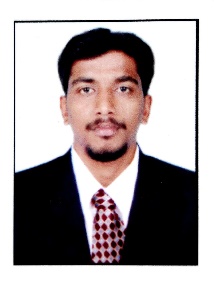 EDUCATION HISTORY      2015 -      73.1 %Anna Univ., Dhanalakshmi  Srinivasan college, Chennai.2011  -    85.25 %                                 Higher Secondary, Valliyammal matric school.2009 -    86.4 %                                   SSLC, Govt. boys higher sec. school.NAME OF COMPANY                     FRIENDS ENGINEERINGDESIGNATION   SITE ENGINEERPERIOD                                  13thMay2016 to 08th June2017April 2016April 2016AREA OF INTERESTDesign and draftingQuality controlManufacturing sectorIndustrial software tool-Plant Design Management System(PDMS)  under equipment, piping and structural sections.      Electrical and civil components HVAC,CABLE TRAYSMarital statusSingleLanguages knownTamil, English and Urdu.Belongs to                                                               Tamilnadu, INDIAPlace of issueChennaiDate of issue28/01/2014Date of expiryVisa statusExpiry date                                27/01/2024Visit visa 31.12.2017